Week 11Friday 5th June 2020Year 6- Problem solving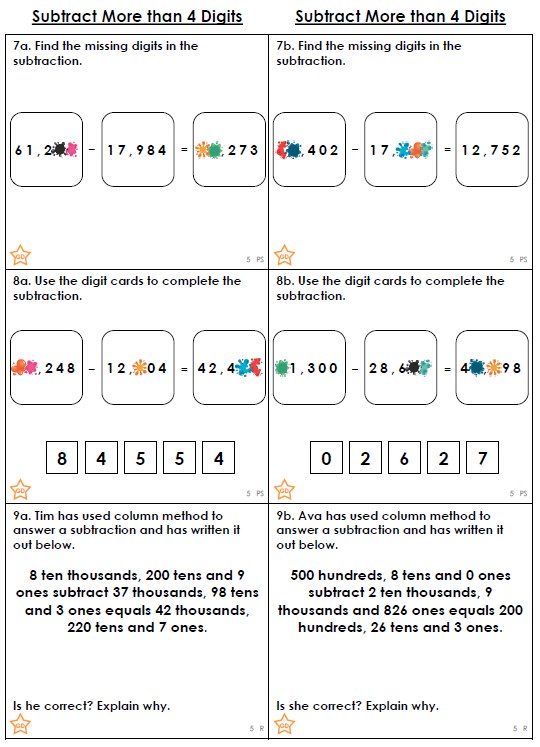 